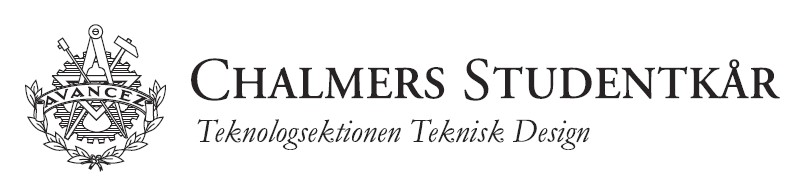 ÄskningÄskande person/förening:		_____________________________Förklarande text (vad, när, för vem):	_____________________________					_____________________________					_____________________________					_____________________________					_____________________________					_____________________________					_____________________________				_____________________________				_____________________________				_____________________________Äskat belopp:			_____________________________Kontaktperson:			_____________________________Mobilnummer:			_____________________________E-mail:				_____________________________Underskrift:			_____________________________Datum underskrift:			_____________________________Ifylles av sektionsstyrelsen Datum för godkännande: 		_____________________________Se styrelse- eller sektionsmötesprotokoll för beslutsgång